ФЕДЕРАЦІЯ БАСКЕТБОЛУ УКРАЇНИ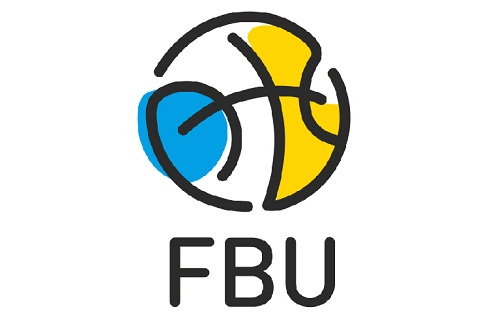 ПРОГРАМАOn-line курсів ФБУ для тренерівкатегорії “PRO»2020 рікАКТУАЛЬНІ НАПРЯМКИ ВДОСКОНАЛЕННЯ ТРЕНУВАЛЬНОЇ ТА ЗМАГАЛЬНОЇ ДІЯЛЬНОСТІ БАСКЕТБОЛІСТІВ ВИСОКОГО КЛАСУ ДатаЗаняттяЧасМісце проведення02.06.Практичні заняття:Практичні заняття:Практичні заняття:02.06.1. Вдосконалення індивідуальної техніко-тактичної підготовленості баскетболістів високого класу в нападі та захисті(Волков Олександр Анатолійович – заслужений майстер спорту з баскетболу, олімпійський чемпіон, Україна)11.00 – 12.30On-line (YouTube) 02.06.2. Організація атакувальних та захисних дій команд високої кваліфікації в ігрових варіаціях PNR на сучасному етапі розвитку баскетболу.(Звездан Мітрович – головний тренер національної чоловічої збірної Чорногорії з баскетболу, Чорногорія)13.30 – 15.00On-line(YouTube)